16523JohoKoukanKai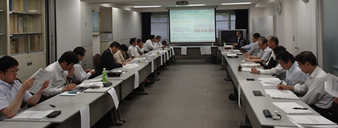 